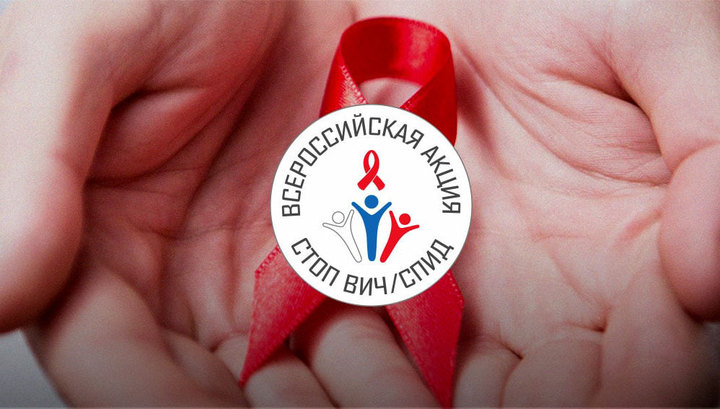 С 15 по 21 мая  2017 года на территории Российской Федерации проводится Всероссийская акция «Стоп ВИЧ/СПИД»Цель акции – привлечение внимания общественности к проблеме распространения ВИЧ - инфекцииВИЧ – вирус иммунодефицита человека – возбудитель ВИЧ-инфекции.ВИЧ-инфекция – инфекционное заболевание, причиной которого является ВИЧ, а исходом – СПИД.СПИД – синдром приобретённого иммунодефицита – это конечная стадия ВИЧ-инфекции, когда иммунная система человека поражается настолько, что становится неспособной сопротивляться любым видам инфекции. Любая инфекция, даже самая безобидная, способна привести к тяжёлому заболеванию и летальному исходу.                   Как ВИЧ распространяется?ВИЧ распространяется через жидкую среду организма. Он находится в:- крови;- сперме;- влагалищной жидкости;- грудном молоке;Некоторые жидкости тела поддаются некоторому лечению (жидкости, окружающие мозг и спинной мозг, суставные жидкости, и жидкость вокруг будущего ребёнка).Как ВИЧ передаётся от одного человека к другому:- занятия сексом (вагинальным, анальным или оральным) с человеком, который заражён ВИЧ;  Использование презервативов снижает, но НЕ исключает заражение ВИЧ-инфекцией.- использование одних шприцов с наркоманом или больным, который заражён ВИЧ;- в течение беременности, рождения, или кормления грудью, от матери, которая заражена ВИЧ;- во время переливаний крови, которая заражена ВИЧ (это очень редкий случай в медицинской практике).      ВИЧ не распространяется:Если в Вашем окружении есть ВИЧ-инфицированный человек, необходимо помнить, что нельзя заразится ВИЧ при:- кашле и чихании.- рукопожатии.- объятиях и поцелуях.- употреблении общей еды или напитков.- в бассейнах, банях, саунах.- через «уколы» в транспорте и метро. Сведения о возможном заражении через инфицированные иглы, которые подкладывают на сидения ВИЧ-инфицированные люди, или пытаются уколоть ими людей в толпе, не более, чем мифы. Вирус в окружающей среде сохраняется крайне недолго, кроме того, содержание вируса на кончике иглы слишком мало.- через ободок унитаза;- донорстве  крови;- работе или общении с ВИЧ- инфицированными;Прогноз при ВИЧ-инфекцииВИЧ-инфекция полностью неизлечима, во многих случаях противовирусная терапия даёт незначительный результат. На сегодняшний день в среднем ВИЧ-инфицированные живут 11-12 лет, однако тщательная терапия и современные лечебные препараты позволят заметно удлинить срок жизни пациентов. Основную роль в сдерживании развивающегося СПИД играет психологическое состояние больного и его усилия, направленные на соблюдение прописанного режима.    Профилактика ВИЧ-инфекцииВ настоящее время Всемирная организация здравоохранения проводит общие профилактические мероприятия по снижению заболеваемости ВИЧ-инфекцией по четырём основным направлениям:- просвещение в вопросах безопасности половых отношений, распространение презервативов, лечение заболеваний, передающихся половым путём, пропагандирование культуры половых взаимоотношений;- контроль над изготовлением препаратов из донорской крови;- ведение беременности ВИЧ-инфицированных женщин, обеспечение их медицинской помощи и предоставление им средств химиопрофилактики (в последнем триместре беременности и в родах женщины получают антиретровирусные препараты, которые также на первые три месяца жизни назначаются новорожденным детям);- организация психологической и социальной помощи и поддержки ВИЧ-инфицированных граждан, консультирование.